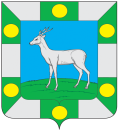                       Администрация сельского поселения          Спиридоновка  муниципального  района Волжский                                      Самарской области                                         ПОСТАНОВЛЕНИЕ      от «03» сентября  2018 г.                                                                    № 39Об утверждении  отчета об исполнении бюджета сельского    поселения Спиридоновка муниципального района Волжский Самарской области                         за 6 месяцев 2018 года     В соответствии с пунктом 5 статьи 264.2 Бюджетного кодекса Российской Федерации», Администрация сельского поселения Спиридоновка  ПОСТАНОВЛЯЕТ:Утвердить отчет об исполнении бюджета сельского поселения Спиридоновка муниципального района Волжский Самарской области за 6 месяцев 2018 года по доходам в сумме 5 205,25 тыс. руб., по расходам в сумме 6 027,15 тыс. руб.,    с дефицитом бюджета в сумме 821,90 тыс. руб. согласно Приложению к настоящему постановлению на 4 листах.Направить отчет об исполнении бюджета сельского поселения Спиридоновка  за 6 месяцев 2018 года в Собрание представителей сельского поселения  Спиридоновка муниципального района   Волжский  Самарской области. Опубликовать настоящее постановление в газете «Новости Спиридоновки» и на официальном сайте администрации сельского поселения Спиридоновка. Глава сельского поселения Спиридоновка                             				  Н.П.Андреев                                                                    